FORM # 1Youth Camp Registration (Parent must complete this form to participate. Information confidential)Date________________ 					        Camp Date 6/27/22 – 7/01/22Church__________________________________________________Youth Leader_______________________________Last Name____________________First Name_________________M.I._____Preferred Name______________________Address_________________________________________City______________________State_____  Zip____________Age at Camp_____Birth Date_____________Grade Entering_________Sex_________Adult T-Shirt Size_____________MEDIA RELEASE:I understand that I (or my child) will be photographed or videotaped for general company, website, and / or agency publicity. EMERGENCY INFORMATION:
Parent or Guardian___________________________________________________________________________________Home Phone______________________Cell Phone______________________Work Phone_________________________Insurance Company__________________________________________________________________________________Policy Number__________________________________ Group Number_______________________________________Insurance Phone_____________________Ins. Address______________________________________________________(Attach copy of insurance card if possible)Physical Limitations__________________________________________________________________________________Food Allergies_______________________________________________________________________________________Medicine Allergies___________________________________________________________________________________Other Allergies______________________________________________________________________________________Any Medical Special Instructions________________________________________________________________________I authorize my child’s YOUTH LEADER to administer the following prescription medications while attending Camp: Medicine________________________________Dosage______________Times/Days to be given___________________
Medicine________________________________Dosage______________Times/Days to be given___________________Medicine________________________________Dosage______________Times/Days to be given___________________I authorize CAMP FIRST AID to administer the following non-prescription medications as needed per label instructions:Tylenol or generic equivalent____Motrin (Ibuprofen)/Advil____Sudifed____Pepto-Bismol____  Immodium AD____Robitussin____Benadryl____Neosporin____Peroxide____Cortaid(poison ivy)____Ammonia Inhalants____Ricola____List any other non-prescription meds: ___________________________________________________________________In consideration for participation in Generation Life Youth Camp, I do hereby release, forever discharge and agree to hold harmless Generation Life Youth Camp and the Directors, Staff, and Representatives thereof from any and all liability, claims or demands for personal injury, sickness or death, as well as property damage and expenses, of any nature whatsoever which may be incurred by the undersigned and the participant that occur while said person is participating in the above described event including recreation and all activities.  The undersigned further hereby agrees to hold harmless and indemnify said Generation Life Youth Camp, its directors, staff, and representatives for any liability sustained by said participant, including expenses incurred attendant thereto. I authorize Camp First Aid to administer first aid and/or medicine on an AS NEEDED BASIS in case of an emergency such as headache, upset stomach, etc.  I further authorize that medical treatment that is deemed necessary to my child’s well being be obtained in case of an emergency if I cannot be reached. I further consent to and assume all expenses for the administration of Doctor’s care and/or any other form of medical treatment necessary as a result of illness or injury of the said participant.  Further, should it be necessary for the participant to return home due to medical reasons, disciplinary action or otherwise, I hereby assume all transportation costs.  I hereby grant my permission for my child and/or self to participate in Generation Life Youth Camp.SIGNATURE OF PARENT OR GUARDIAN___________________________________DATE__________                                                              (IF UNDER AGE OF 18) Churches should mail original registration form to Sandra Barbee and make a copy for your church.  FORM #2YOUTH CAMP RULESDRESS CODE FOR GUYS:1.	No clothing with vulgar or suggestive slogans.2.	No tank tops.3.	All other clothing must be appropriate for a Christian.DRESS CODE FOR GIRLS:1.	No clothing with vulgar or suggestive slogans, halter tops, tube tops, tank tops or any 	other kind of shirt that reveals the stomach.  2.	No bikinis.  Bathing suits must be a modest one-piece suit, or you will be asked to put 	clothes over it.3.	Shorts must be no more than 4 inches above the knee.4.	All other clothing must be appropriate for a Christian.GENERAL RULES FOR ALL CAMPERS:1.	Be in bed and lights out at the appointed time.2.	Involvement in all services, activities with teams and meals are required.  Activities and 	recreation is off limits during all services.3.	Obey all adults/leaders at all times.4.	No cell phones, radios, cd players, mp3 players, or computers .5.	No skates, skateboards or roller blades.6.	No horse play or pranks.7.	Boys are not allowed in girl dorm areas and girls are not allowed in boy dorm areas at 	any time.   Follow the 6 inch rule!8.	Do not leave the campgrounds.9.	Report any injury immediately to a camp adult/leader.10.	Bring a Bible, pen, and notebook to services.SPECIFIC RULES FOR ALL CAMPERS:1.	No alcoholic drinking, no tobacco products, drugs, or fireworks allowed.2.	No weapons of any kind.3.	No physical violence or destroying of property.  (You break it you bought it)Any camper bringing these items into camp will be immediately dismissed.____________________________   _______________________________    ________________     Parent/Guardian				Camper 			             Date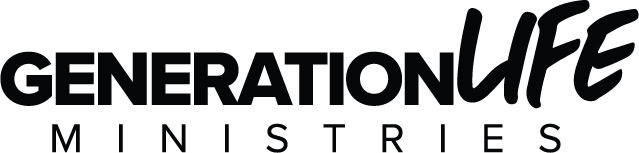 Assumption of the Risk and Waiver of Liability Relating to Coronavirus/COVID-19The novel coronavirus, COVID-19, has been declared a worldwide pandemic by the World Health Organization. COVID-19 is extremely contagious and is believed to be spread mainly by person-to-person contact or through the air among persons in close proximity.  As a result, federal, state, and local governments and federal and state health agencies recommend social distancing and wearing masks, and have, in many locations, prohibited or restricted the congregation of groups of people. Generation Life Ministries has put in place preventative measures in an effort to reduce the spread of COVID-119.  In the interests of promoting and protecting the health of myself, my family, and other Generation Life Youth Camp participants, I agree to comply with all COVID 19 preventative protocols established by Generation Life Ministries.     I recognize; however, that even if  Generation Life Ministries and my family follow all COVID 19 preventative protocols, Generation Life Ministries cannot guarantee my child(ren) and/or I against potential infection with COVID-19.  I further acknowledge that attending Generation Life Youth Camp could increase my risk and my child(ren)’s risk of contracting COVID-19. By signing this agreement, I acknowledge the highly-contagious nature of COVID-19 and knowingly and voluntarily assume the risk that my child(ren) and/or  I may be exposed to or infected by COVID-19 by attending Generation Life Youth Camp and that such exposure or infection may result in personal injury, illness, permanent disability, and/or death. I understand that there is an inherent risk of becoming exposed to or infected by COVID-19 at Generation Life Youth Camp even if Generation Life Ministries and my family comply with all COVID prevention protocols as recommended by the Centers for Disease Control and by the State of North Carolina.  I acknowledge the foregoing risks and accept sole responsibility for any injury to, or of illness of, my child(ren) or myself from COVID 19 infection that my child(ren) and/or I may experience or incur in connection with my child(ren)  and/or my attendance at Generation Life Youth Camp.      Adult/Parent Signature  ___________________________________  Date_________________________________(must be 18 or older to sign)Youth Name_____________________________________________Youth Name_____________________________________________Youth Name_____________________________________________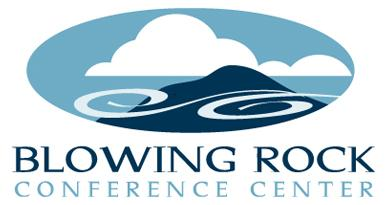 Assumption of the Risk and Waiver of Liability Relating to Coronavirus/COVID-19The novel coronavirus, COVID-19, has been declared a worldwide pandemic by the World Health Organization. COVID-19 is extremely contagious and is believed to be spread mainly by person-to-person contact or through the air among persons in close proximity.  As a result, federal, state, and local governments and federal and state health agencies recommend social distancing and wearing masks, and have, in many locations, prohibited or restricted the congregation of groups of people. The Blowing Rock Conference Center (“BRCC”) has put in place preventative measures summarized on the attached Exhibit “A” in an effort to reduce the spread of COVID-19.  In the interests of promoting and protective the health of myself, my family, and other BRCC participants, I agree to comply with all COVID 19 preventative protocols established by BRCC.     ________ Guest’s Initials.I recognize; however, that even if BRCC and my family follow all COVID 19 preventative protocols, BRCC cannot guarantee my child(ren) and/or I against potential infection with COVID-19.  I further acknowledge that attending the Blowing Rock Conference Center could increase my risk and my child(ren)’s risk of contracting COVID-19. By signing this agreement, I acknowledge the highly-contagious nature of COVID-19 and knowingly and voluntarily assume the risk that my child(ren) and/or  I may be exposed to or infected by COVID-19 by attending the BRCC and that such exposure or infection may result in personal injury, illness, permanent disability, and/or death. ______________ Guest’s Initials. I understand that there is an inherent risk of becoming exposed to or infected by COVID-19 at the BRCC even if BRCC and my family comply with all COVID prevention protocols as recommended by the Centers for Disease Control and by the State of North Carolina.  I acknowledge the foregoing risks and accept sole responsibility for any injury to, or of illness of, my child(ren) or myself from COVID 19 infection that my child(ren) and/or I may experience or incur in connection with my child(ren)’s and/or my attendance at the BRCC.      Guest’s Initials ____________Adult/Parent Signature_________________________________________________Date__________________(must be 18 or older)Youth Name__________________________________________Youth Name__________________________________________Youth Name_________________________________________WHAT TO BRING TO CAMP1.	Bible, notebook, and a pen2.	Personal hygiene products (deodorant, toothpaste, soap, shampoo, etc.)3.	Hairbrush, hair dryer, comb4.	Towels and washclothsCamp provides pillows, sheets and blankets!!!5. 	Bathing suit (Girls modest one piece suits only!)	6.	Water shoes for pool7. 	Insect repellent and sunscreen8.	Laundry bag for dirty clothes9.	Sports bottle for water10.	Play clothes (to get messy in) & tennis shoes for daytime activities.  Must wear tennis shoes for zipline course & gym.  Casual clothing for night meetings-no holes in pants & no hats in services.  Sweatshirt/jacket for evenings and raincoat/umbrella. Girls & guys modest clothing and no tank tops.  Girl’s shorts must be no more than 4 inches above the knee and no low cut tops please!11.  	Flashlight12.   	Money for guest minister products, camp store & concessions.13.    	A HUNGRY HEART READY TO RECEIVE FROM THE LORD!!!WHAT NOT TO BRING TO CAMP1.	NO weapons or fireworks2. 	NO Expensive clothes or jewelry3. 	NO Cell Phones, electronic games, or computers4.    	NO CD Player, Radio, IPod, MP3 Players5.    	NO tobacco, drugs or alcohol6.	NO matches or lighters